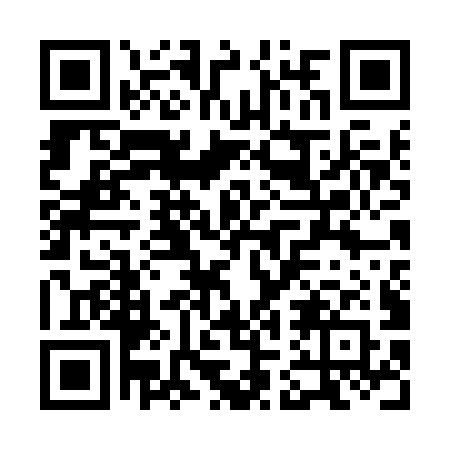 Prayer times for Perchtoldsdorf, AustriaWed 1 May 2024 - Fri 31 May 2024High Latitude Method: Angle Based RulePrayer Calculation Method: Muslim World LeagueAsar Calculation Method: ShafiPrayer times provided by https://www.salahtimes.comDateDayFajrSunriseDhuhrAsrMaghribIsha1Wed3:265:3612:524:528:0910:102Thu3:235:3412:524:528:1010:123Fri3:215:3312:524:538:1210:154Sat3:185:3112:524:538:1310:175Sun3:155:3012:524:548:1410:206Mon3:125:2812:524:548:1610:227Tue3:105:2612:514:558:1710:248Wed3:075:2512:514:558:1910:279Thu3:045:2312:514:568:2010:2910Fri3:025:2212:514:568:2110:3211Sat2:595:2112:514:578:2310:3412Sun2:565:1912:514:578:2410:3713Mon2:545:1812:514:588:2510:3914Tue2:515:1712:514:588:2710:4115Wed2:485:1512:514:598:2810:4416Thu2:455:1412:514:598:2910:4617Fri2:435:1312:515:008:3010:4918Sat2:405:1212:515:008:3210:5119Sun2:375:1112:515:018:3310:5420Mon2:355:0912:525:018:3410:5621Tue2:345:0812:525:028:3510:5922Wed2:345:0712:525:028:3711:0123Thu2:345:0612:525:028:3811:0224Fri2:335:0512:525:038:3911:0225Sat2:335:0412:525:038:4011:0326Sun2:335:0312:525:048:4111:0327Mon2:325:0312:525:048:4211:0428Tue2:325:0212:525:058:4311:0429Wed2:325:0112:525:058:4411:0530Thu2:325:0012:535:058:4511:0631Fri2:325:0012:535:068:4611:06